25.06.2020 r.-(czwartek)Dzień dobry!Zabawy na dziś:1.ZNAJDŹ  RÓŻNICE :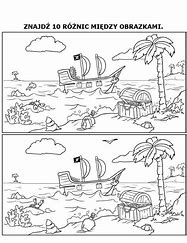 2. Zachęcamy do wykonania pracy plastycznej „Kolorowe rożki”. Potrzebne będą waciki kosmetyczne , trójkąt „wafelek”, kolorowa kartka , klej i nożyczki.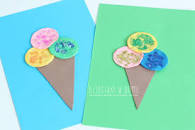 3. Pokolorujcie lody według wzoru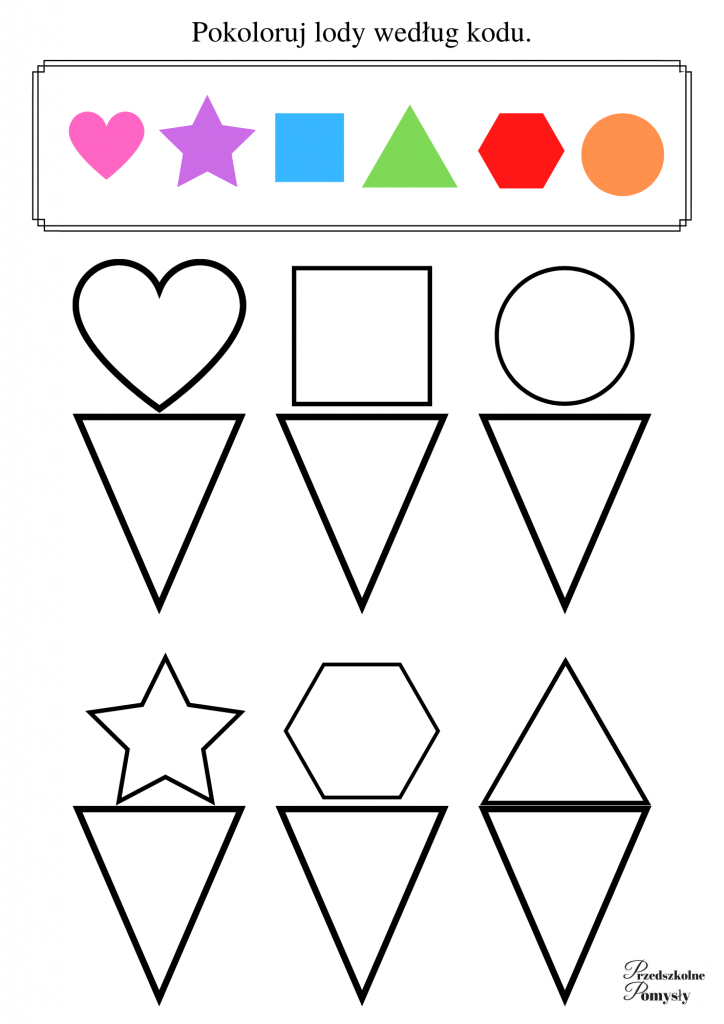 4.Zabawa matematyczna- Czas na matematykę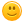 Ile brakuje, ile muszę oddać? – zabawa matematyczna, przeliczanie elementów zbioru. Dziecko ma po 15 liczmanów (klocki, guziki). Opiekun proponuje różne zadania, a dzieci przeliczają na materiale konkretnym i podają właściwe rozwiązania.Przykładowe zadania:– Chcę mieć 10. Mam 4. Ile mi brakuje?– Chcę mieć 7. Mam 3. Ile mi brakuje?– Chcę mieć 5. Mam 10. Ile muszę oddać?– Chcę mieć 12. Mam 7. Ile mi brakuje? Jjeśli dzieci wykazują zainteresowanie i dalej chcą się bawić, można rozwiązywać inne zadania:– Mam 4 jabłka. Jeśli dokupię 4, to ile będę mieć razem?– Chcę mieć 10 naklejek. 5 już mam, ile mi brakuje?– Miałem 10 talerzy. 2 się rozbiły, ile zostało?– Tata dostał 2 ciastka, mama dostała 3, a ja 4. Ile mamy razem?– Miałem 12 nasionek, 7 już zasadziłem. Ile jeszcze muszę zasadzić, żeby wykorzystać wszystkie?5.Zabawy z matematyką- W celu ćwiczenia kompetencji matematycznych zapraszam do zabawy matematycznej z przeliczaniem, która przy okazji zapewnia dzieciom dodatkowe wrażenia sensoryczne-  Dotknij i zgadnij.Opiekun ukrywa w  skarpetach drobne przedmioty (ilość skarpet i przedmiotów uzależniona jest od umiejętności dzieci), np. plastikowe nakrętki, korki od butelek, środki z jajek z niespodzianką, duże guziki, piłeczki pingpongowe. Nie może to być makaron, który przy silniejszym dotyku się pokruszy. Zadaniem dzieci jest policzenie przedmiotów w skarpetach za pomocą dotyku. Następnie dzieci układają skarpety począwszy od tej, w której jest najmniej przedmiotów. Można również dowolnie modyfikować polecenie i np. prosić dzieci, aby ustawiły skarpety od tej, w której jest najwięcej przedmiotów.6. Poniżej znajdują się karty pracy, służące ćwiczeniu rączki oraz przypominające literę "Ż".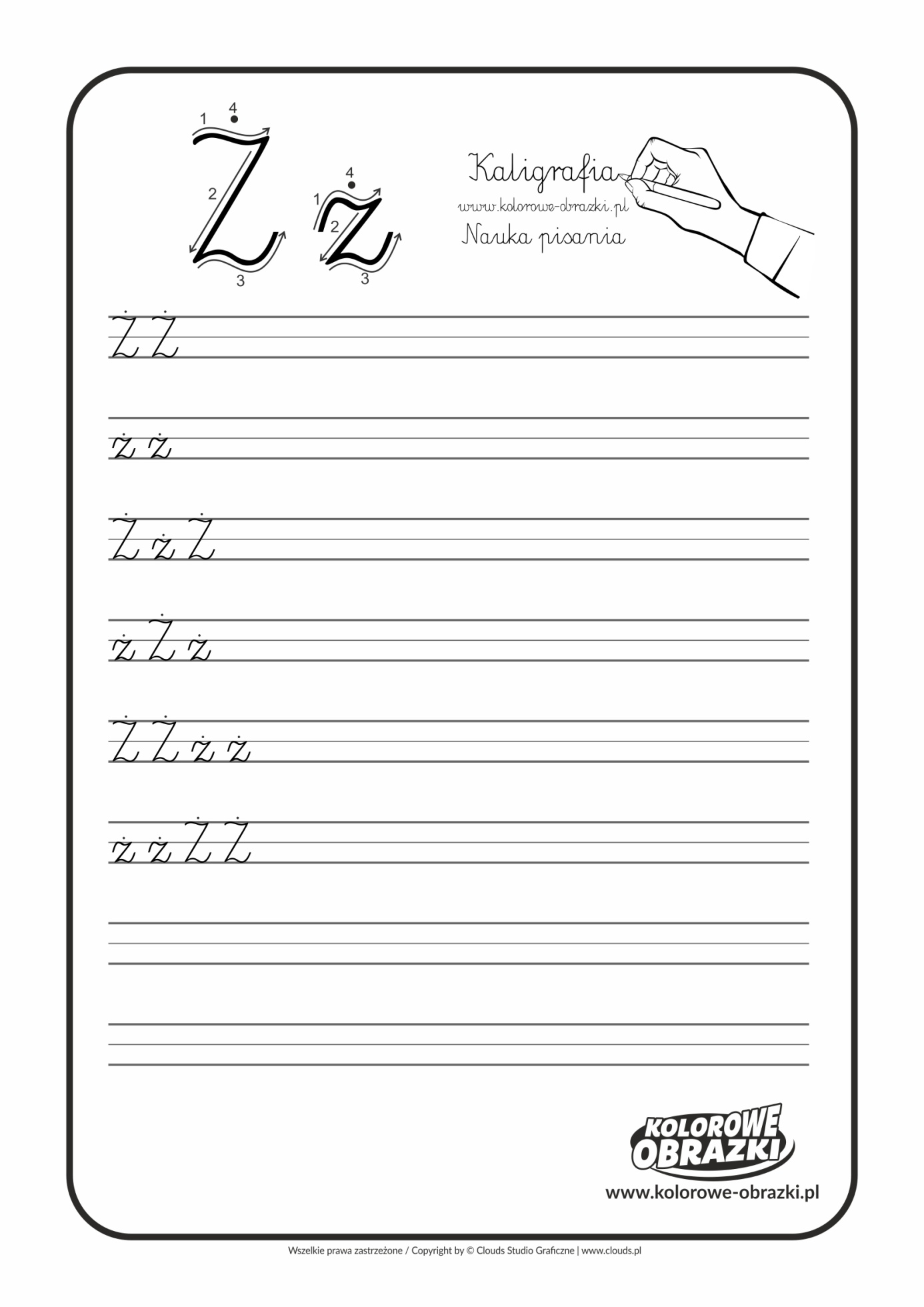 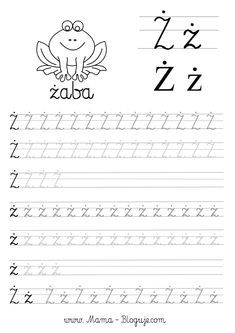 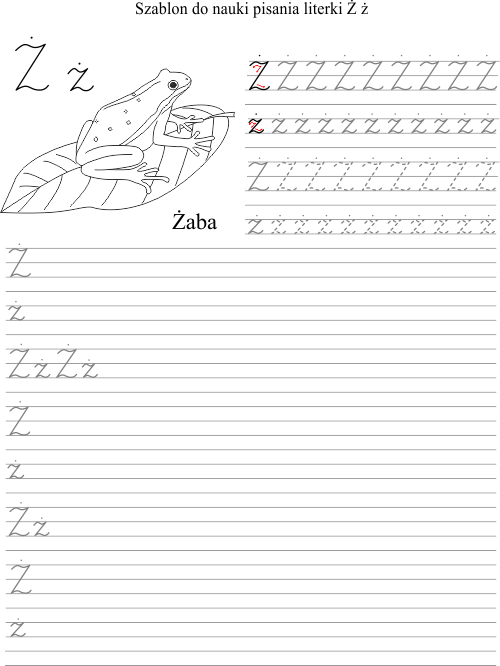 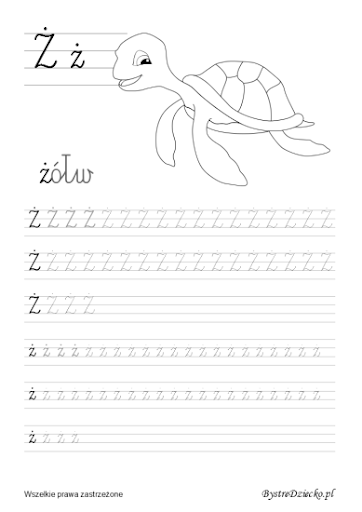 7.  Zapraszam do wysłuchania piosenkihttps://youtu.be/DwwpCoM0sHg